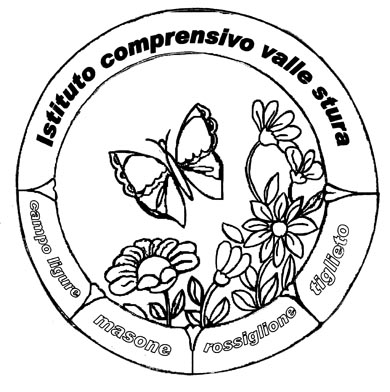 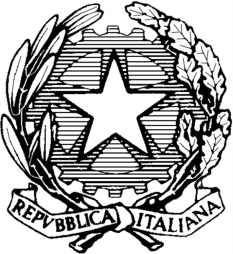 ISTITUTO COMPRENSIVO VALLE STURASCUOLA DELL'INFANZIA - PRIMARIA - SECONDARIA 1° GRADOPiazza 75 Martiri, 3  -  16010 MASONE (GE)Tel. 010 926018 - Fax 010 926664E-mail:  geic81400g@istruzione.itALLEGATO 2: PUNTI DA SVILUPPARE NELLA SCHEDA PROGETTOPREMESSAFINALITA’COMPETENZE DA ACQUISIRE E RISULTATI ATTESIOBIETTIVICONTENUTI E DESCRIZIONE OPERATIVA DELLE ATTIVITA’METODOLOGIE INNOVATIVE E STRUMENTIVALUTAZIONE E VERIFICADovranno essere rispettate le indicazioni contenute nella candidatura proposta da questo Istituto , approvata dalla Comunità Europea e finanziata con Fondi Strutturali EuropeiArticolazione della candidatura10.2.2 - Azioni di integrazione e potenziamento delle aree disciplinari di base10.2.2A - Competenze di base	 Sezione: Progetto - Progetto: Comunicare per vedere orizzonti invece di confiniDescrizione progettoIl progetto si propone di potenziare l’insegnamento-apprendimento delle lingue straniereinglese e francese (nei moduli previsti: inglese), per far sì che gli alunni dell’Istituto possano confrontarsi con realtà più complesse – come previsto dal nucleo centrale del Piano Triennale dell’Offerta Formativa – e lo possano fare utilizzando le lingue comunitarie. E’ importante per chi vive nelle aree interne della Città Metropolitana acquisire competenze che consentano di ampliare gli orizzonti: l’aspetto della comunicazione è fondamentale. Comunicare vuol dire entrare in relazione, in contatto vero e profondo con gli altri, vuol dire essere disponibili a farsi conoscere e a conoscere, affinché le diversità diventino arricchimento e la diffidenza diventi curiosità positiva e interesseObiettivi generali di riferimento- acquisire competenze chiave per la realizzazione e lo sviluppo personale, la cittadinanza attiva, l’inclusione e l’occupazione;- acquisire competenze chiave per un ruolo attivo nella società della conoscenza;- arricchire conoscenze linguistiche e culturali utili all'inserimento in contesti linguistici più ampi e differenziati;- sviluppare le capacità di mediazione e di comprensione interculturale;Obiettivi specifici- sviluppare la competenza comunicativa in LS1 potenziando le quattro abilità linguistiche: comprendere, esprimere e interpretare concetti, sentimenti, fatti e opinioni in forma sia orale sia scritta; - mettere alla prova le proprie competenze e abilità in un esame che prevede il conseguimento di una certificazione internazionale attestante il livello di competenza comunicativa raggiunto, valutato secondo i criteri previsti dal QCERMetodologia: indicazioni inserite nel Progetto di partenzaTroppo spesso l’apprendimento delle lingue avviene in situazioni lontane da contesti comunicativi significativi e troppo spesso le regole grammaticali – pur importanti – diventano l’aspetto a cui si dedica maggior tempo. Il progetto vuole riportare al centro la comunicazione, vuole creare situazioni comunicative, dove gli alunni siano invitati all’uso della lingua straniera in contesti di esperienza. Saranno utilizzate esperienze quali gli scambi attraverso l’etwinning o attivati autonomamente con partner stranieri, saranno costruite simulazioni, ancheattraverso l’utilizzo di strumenti digitali, saranno utilizzate strategie quali i momenti di flipped classrom, di problem solving, verranno proposti compiti di realtà. denominatore comune sarà sempre il ruolo attivo in un contesto comunicativo del soggetto che apprende.Verrà dato spazio al lavoro a piccoli gruppi, alla socializzazione, alla condivisione, alla metacognizione per riflettere sulle strategie d’apprendimento e su ciò che è necessario per comunicare in modo efficace. La riflessione sui modi dell’apprendimento sarà finalizzata a far sì che gli alunni conoscano meglio se stessi, sviluppino l’autonomia, l’autostima, il controllo emotivo, la capacità di relazionarsi e di valutare i propri punti di forza.I contesti comunicativi verranno individuati tenendo presente l’importanza di conoscere culture diverse e di saperle mettere in relazione con la propria, di imparare ad arricchirsi nell’incontro e nello scambio.MODULO COUNTRY CAMPCOUNTRY CAMPObiettivi:- sviluppare la competenza comunicativa e potenziare le quattro abilità linguistiche (comprensione e produzione della ligua orale e scritta, con prevalenza delle abilità relativealla lingua orale) in situazioni di esperienza, che coinvolga momenti ricreativi, di giocoall’aria aperta, d- sviluppare, in particolare, le competenze “aural comprehension” e “oral production”mediante l’approccio ludico e attraverso attività di drama, learning games, gradedmanuals, action songs, competitions, creative works, arts and crafts, sports, CLILactivities.I contenuti- La giornata verrà articolata in diversi momenti, che faranno sperimentare ai bambinicontesti comunicativi diversi:o English opening warm up activitieso English learning activities indoor or outdoors with didactic materialo Lunch breako Gameso Arts and crafts, competitions, theatre, creative activities, English songs, C.L.I.L.activities, sportso End of the Country Camp activitiesLe principali metodologieI bambini verranno coinvolti in tutti i loro aspetti: affettivi, relazionali, motori, cognitivi inesperienze comunicative, per poter essere guidati ed invogliati ad utilizzare la linguainglese come reale strumento di comunicazione. L’approccio metodologico mirerà a faracquisire la lingua inglese in modo naturale, privilegiando l’esperienza comunicativarispetto all’acquisizione di regole grammaticali, che verranno ricavate dallacomunicazione, attraverso momenti di riflessione sull’esperienza e come finalità nonprioritaria.I risultati attesiL’alunno, dopo aver partecipato al Country Camp:• ha migliorato la comprehension, la fluency e la pronunciation;• ha assimilato le strutture e le funzioni linguistiche in modo più appropriato;• utilizza l’inglese con maggiore spontaneità e minori inibizioni;• dimostra maggiore apertura verso nuove esperienze interculturali;• si sente motivato a usare l’inglese.• motiva i ragazzi e li incoraggia a esprimersi in inglese in modo spontaneo e naturalegrazie alle avvincenti attività proposte dai Trainee Tutors madrelingua inglese provenientida tutto il mondo;• attraverso le attività svolte interamente in inglese, stimola la relazione e il confronto congli altri, favorendo l’apertura a nuovi modelli culturali;• aiuta i ragazzi ad assimilare e consolidare le strutture e le funzioni linguistiche, ampliareil proprio lessico e migliorare la capacità di comprehension, la fluency e la pronunciation;• fa amare l’inglese per la vita!Le modalità di verifica e valutazioneSaranno utilizzati questionario in avvio e in conclusione del camp.Saranno raccolte osservazioni durante lo svolgimento delle diverse attivitàL’esperienza si concluderà con una rappresentazione teatrale o con un altro eventointeramente organizzato dai bambini partecipanti insieme all’esperto e al tutor. L’eventofinale rappresenterà anche un momento di verifica dei traguardi di competenza acquisiti